PerusraporttiKuhmon varhaiskasvatuksen asiakaskysely 2021Vastaajien kokonaismäärä: 501. Millainen on mielestänne varhaiskasvatus- ja esiopetuspaikan yleisvaikutelma seuraavissa asioissa?Vastaajien määrä: 50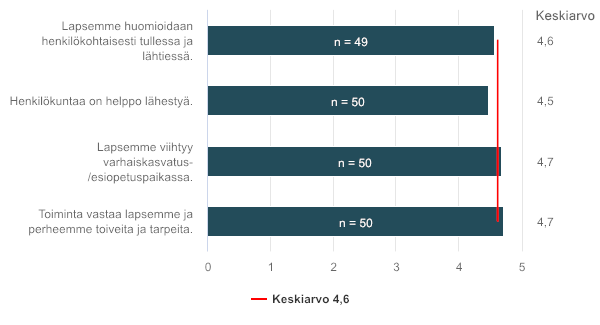 2. Yleisarvosana varhaiskasvatus-/esiopetuspaikan laadusta (1-5).Vastaajien määrä: 493. Miten mielestänne toimivat seuraavat varhaiskasvatus- ja esiopetuspaikan järjestämiseen liittyvät asiat?Vastaajien määrä: 50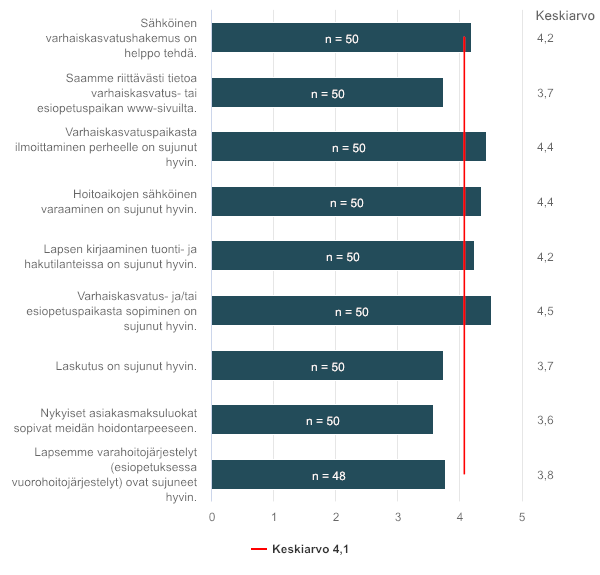 4. Millaista on yhteistyö ja osallisuus varhaiskasvatus- ja esiopetuspaikan henkilökunnan kanssa?Vastaajien määrä: 50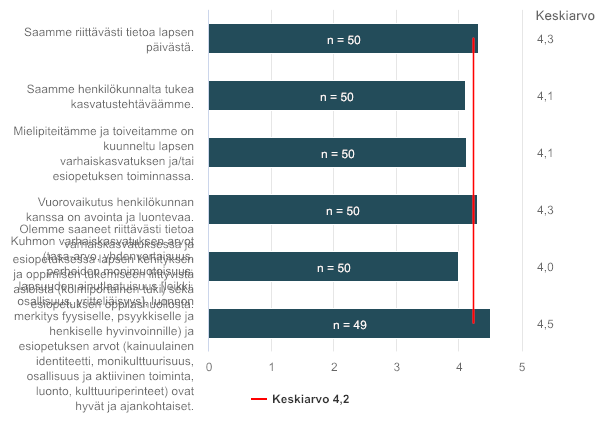 5. Millainen on lapsenne varhaiskasvatus-/esiopetuspaikan toimintaympäristö?Vastaajien määrä: 50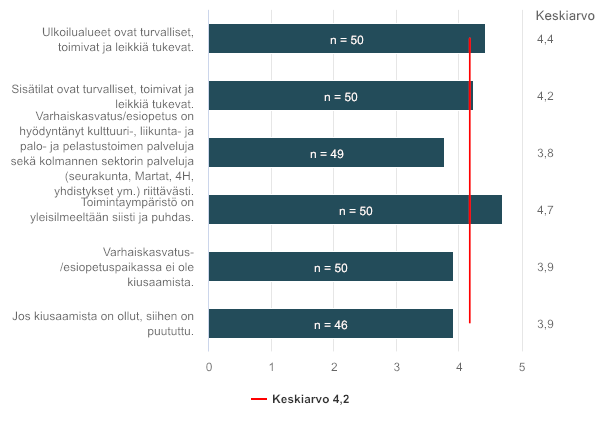 6. Millaisia ovat olleet lapsenne kokemukset varhaiskasvatus- ja esiopetuspaikasta?Vastaajien määrä: 50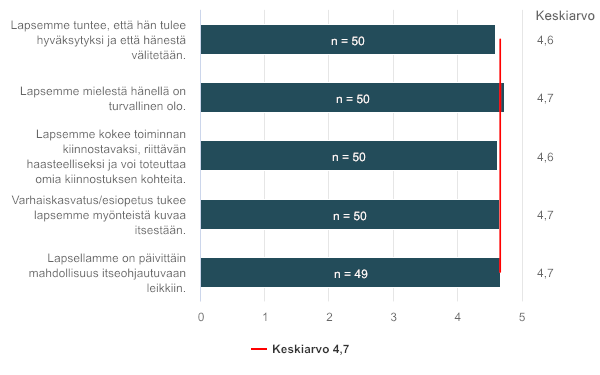 7. Millaista on lapsenne opetus ja kasvatus varhaiskasvatus- ja esiopetuspaikassa?Vastaajien määrä: 50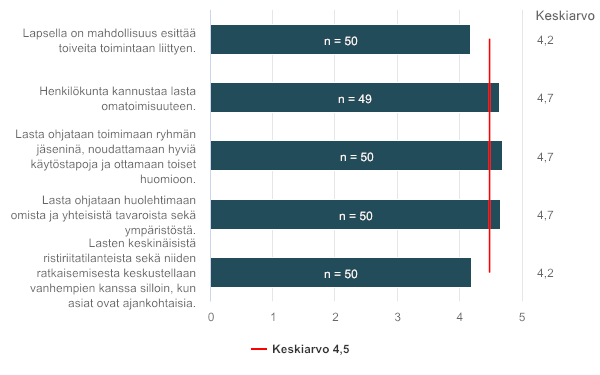 Eri mieltäMelko eri mieltäEi samaa eikä eri mieltäMelko samaa mieltäTäysin samaa mieltäKeskiarvoMediaaniLapsemme huomioidaan henkilökohtaisesti tullessa ja lähtiessä.0%4,1%2%26,5%67,4%4,65Henkilökuntaa on helppo lähestyä.2%4%2%28%64%4,55Lapsemme viihtyy varhaiskasvatus-/esiopetuspaikassa.0%0%0%32%68%4,75Toiminta vastaa lapsemme ja perheemme toiveita ja tarpeita.0%0%0%28%72%4,75MinimiarvoMaksimiarvoKeskiarvoMediaaniSummaKeskihajonta354,452180,6Eri mieltäMelko eri mieltäEi samaa eikä eri mieltäMelko samaa mieltäTäysin samaa mieltäKeskiarvoMediaaniSähköinen varhaiskasvatushakemus on helppo tehdä.0%6%10%42%42%4,24Saamme riittävästi tietoa varhaiskasvatus- tai esiopetuspaikan www-sivuilta.6%4%18%54%18%3,74Varhaiskasvatuspaikasta ilmoittaminen perheelle on sujunut hyvin.4%2%6%22%66%4,45Hoitoaikojen sähköinen varaaminen on sujunut hyvin.4%2%8%26%60%4,45Lapsen kirjaaminen tuonti- ja hakutilanteissa on sujunut hyvin.0%4%24%16%56%4,25Varhaiskasvatus- ja/tai esiopetuspaikasta sopiminen on sujunut hyvin.4%0%8%16%72%4,55Laskutus on sujunut hyvin.12%12%16%10%50%3,74,5Nykyiset asiakasmaksuluokat sopivat meidän hoidontarpeeseen.14%14%12%20%40%3,64Lapsemme varahoitojärjestelyt (esiopetuksessa vuorohoitojärjestelyt) ovat sujuneet hyvin.4,2%2,1%43,7%12,5%37,5%3,83,5Eri mieltäMelko eri mieltäEi samaa eikä eri mieltäMelko samaa mieltäTäysin samaa mieltäKeskiarvoMediaaniSaamme riittävästi tietoa lapsen päivästä.2%4%4%40%50%4,34,5Saamme henkilökunnalta tukea kasvatustehtäväämme.4%0%18%38%40%4,14Mielipiteitämme ja toiveitamme on kuunneltu lapsen varhaiskasvatuksen ja/tai esiopetuksen toiminnassa.4%2%18%30%46%4,14Vuorovaikutus henkilökunnan kanssa on avointa ja luontevaa.0%6%12%28%54%4,35Olemme saaneet riittävästi tietoa varhaiskasvatuksessa ja esiopetuksessa lapsen kehityksen ja oppimisen tukemiseen liittyvistä asioista (kolmiportainen tuki) sekä esiopetuksen oppilashuollosta.4%8%12%36%40%44Kuhmon varhaiskasvatuksen arvot (tasa-arvo, yhdenvertaisuus, perheiden monimuotoisuus, lapsuuden ainutlaatuisuus [leikki, osallisuus, yritteliäisyys], luonnon merkitys fyysiselle, psyykkiselle ja henkiselle hyvinvoinnille) ja esiopetuksen arvot (kainuulainen identiteetti, monikulttuurisuus, osallisuus ja aktiivinen toiminta, luonto, kulttuuriperinteet) ovat hyvät ja ajankohtaiset.2,1%2%2%30,6%63,3%4,55Eri mieltäMelko eri mieltäEi samaa eikä eri mieltäMelko samaa mieltäTäysin samaa mieltäKeskiarvoMediaaniUlkoilualueet ovat turvalliset, toimivat ja leikkiä tukevat.0%4%2%42%52%4,45Sisätilat ovat turvalliset, toimivat ja leikkiä tukevat.4%4%8%32%52%4,25Varhaiskasvatus/esiopetus on hyödyntänyt kulttuuri-, liikunta- ja palo- ja pelastustoimen palveluja sekä kolmannen sektorin palveluja (seurakunta, Martat, 4H, yhdistykset ym.) riittävästi.4,1%4,1%22,4%49%20,4%3,84Toimintaympäristö on yleisilmeeltään siisti ja puhdas.2%0%0%22%76%4,75Varhaiskasvatus-/esiopetuspaikassa ei ole kiusaamista.4%6%18%38%34%3,94Jos kiusaamista on ollut, siihen on puututtu.4,3%2,2%23,9%37%32,6%3,94Eri mieltäMelko eri mieltäEi samaa eikä eri mieltäMelko samaa mieltäTäysin samaa mieltäKeskiarvoMediaaniLapsemme tuntee, että hän tulee hyväksytyksi ja että hänestä välitetään.0%0%4%32%64%4,65Lapsemme mielestä hänellä on turvallinen olo.0%0%2%22%76%4,75Lapsemme kokee toiminnan kiinnostavaksi, riittävän haasteelliseksi ja voi toteuttaa omia kiinnostuksen kohteita.0%2%0%32%66%4,65Varhaiskasvatus/esiopetus tukee lapsemme myönteistä kuvaa itsestään.0%0%2%30%68%4,75Lapsellamme on päivittäin mahdollisuus itseohjautuvaan leikkiin.0%2%2%22,5%73,5%4,75Eri mieltäMelko eri mieltäEi samaa eikä eri mieltäMelko samaa mieltäTäysin samaa mieltäKeskiarvoMediaaniLapsella on mahdollisuus esittää toiveita toimintaan liittyen.0%2%20%36%42%4,24Henkilökunta kannustaa lasta omatoimisuuteen.0%0%6,1%22,5%71,4%4,75Lasta ohjataan toimimaan ryhmän jäseninä, noudattamaan hyviä käytöstapoja ja ottamaan toiset huomioon.0%0%0%30%70%4,75Lasta ohjataan huolehtimaan omista ja yhteisistä tavaroista sekä ympäristöstä.0%2%0%28%70%4,75Lasten keskinäisistä ristiriitatilanteista sekä niiden ratkaisemisesta keskustellaan vanhempien kanssa silloin, kun asiat ovat ajankohtaisia.0%2%20%34%44%4,24